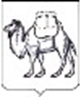 ТЕРРИТОРИАЛЬНАЯ ИЗБИРАТЕЛЬНАЯ КОМИССИЯСОСНОВСКОГО РАЙОНАРЕШЕНИЕ17 августа 2022 года                                                                               №50/403-5с. ДолгодеревенскоеОб аннулировании регистрации кандидата в депутаты Собрания депутатов Сосновского муниципального района шестого созыва по одномандатному избирательному округу № 16 Тихонова Николая Васильевича, выдвинутого в порядке самовыдвиженияВ соответствии с пунктом 30 статьи 38, пунктом 2 статьи 76 Федерального закона «Об основных гарантиях избирательных прав и права на участие в референдуме граждан Российской Федерации» и на основании личного письменного заявления зарегистрированного кандидата в депутаты Собрания депутатов Сосновского муниципального района шестого созыва по одномандатному избирательному округу № 16 Тихонова Николая Васильевича, выдвинутого в порядке самовыдвижения, о снятии своей кандидатуры от 15 августа 2022 года  территориальная избирательная комиссия Сосновского района, на которую в соответствии с постановлением избирательной комиссии Челябинской области № 11/316-7 от 19 мая 2022 года возложено исполнение полномочий по подготовке и проведению выборов в органы местного самоуправления, местного референдума на территории Сосновского муниципального района, РЕШИЛА:1. Аннулировать регистрацию кандидата в депутаты Собрания депутатов Сосновского муниципального района шестого созыва по одномандатному избирательному округу №16 Тихонова Николая Васильевича, выдвинутого в порядке самовыдвижения.2. Выданное удостоверение зарегистрированного кандидата в депутаты Собрания депутатов Сосновского муниципального района шестого созыва по одномандатному избирательному округу № 16 Тихонова Николая Васильевича считать недействительным.3. Направить копию настоящего решения Тихонову Николаю Васильевичу.4. Направить настоящее решение в избирательную комиссию Челябинской области для размещения в информационно-телекоммуникационной сети «Интернет».5. Контроль за исполнением настоящего решения возложить на председателя территориальной избирательной комиссии Сосновского района Корниенко Т.Б. Председатель комиссии                                                                  Т.Б. КорниенкоСекретарь комиссии                                                                      И.М. Щастливая